Creating StoriesIn class, Sarah and Tony are talking about the difference between “ times 4” compared to “ divided by 4.”Their teacher asks them to draw a picture and to write a story problem for each expression. What would Sarah and Tony’s work look like? Write an equation to represent both problems. Write a sentence explaining how the models are different.5.NF.7Creating Stories5.NF.7Creating StoriesDomainNumber and Operations - FractionsClusterApply and extend previous understandings of multiplication and division to multiply and divide fractions. Standard(s)NC.5.NF.7 Solve one-step word problems involving division of unit fractions by non-zero whole numbers and division of whole numbers by unit fractions using area and length models, and equations to represent the problem.MaterialsTask handoutTaskCreating StoriesIn class, Sarah and Tony are talking about the difference between “ times 4” compared to “ divided by 4.” Their teacher asks them to draw a model and to write a story problem for each expression.  What would Sarah and Tony’s work look like? Write an equation to represent both problems.  Write a sentence explaining how the models are different. RubricRubricRubricLevel INot YetLevel IIProgressingLevel IIIMeets ExpectationsStudent is not yet able to draw a model and write a story problem for each expression.Student completes at least three of the following bullets:Draw a model to represent .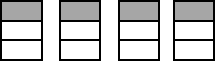 Draw a model to represent    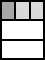 Write a story problem to represent .Example: A chef made 4 trays of brownies for a party.   of the 4 trays were left after the end of the party.  How many trays of brownies are left?Write a story problem to represent       Example:  After a party,   of a tray of brownies was leftover.  4 children shared the leftover brownies equally.  How much of a tray of brownies did each child eat?Record equation for the multiplication situation:  Record equation for the division situation Student writes a sentence to explain how the two models are different.Student independently completes all of the following bullets:Draw a model to represent .Draw a model to represent    Write a story problem to represent .  Example:  A chef made 4 trays of brownies for a party.   of the 4 trays were left after the end of the party.  How many trays of brownies are left?Write a story problem to represent     Example:  After a party,   of a tray of brownies was leftover.  4 children shared the leftover brownies equally.  How much of a tray of brownies did each child eat?Record equation for the multiplication situation:  Record equation for the division situation Student writes a sentence to explain how the two models are different.Standards for Mathematical Practice1.  Makes sense and perseveres in solving problems.2.  Reasons abstractly and quantitatively.3.  Constructs viable arguments and critiques the reasoning of others.4.  Models with mathematics.5.  Uses appropriate tools strategically.6.  Attends to precision.7.  Looks for and makes use of structure.8.  Looks for and expresses regularity in repeated reasoning.